ЛЕКЦИОННОЕ ЗАНЯТИЕ Тема: «Векторы. Сложение векторов»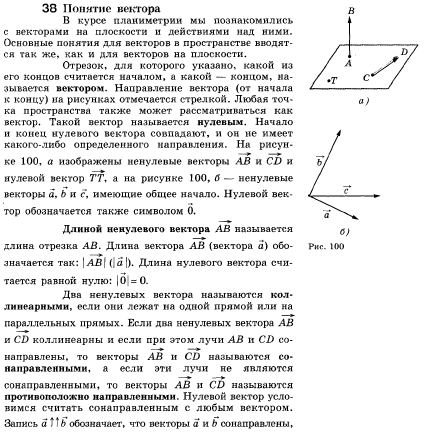 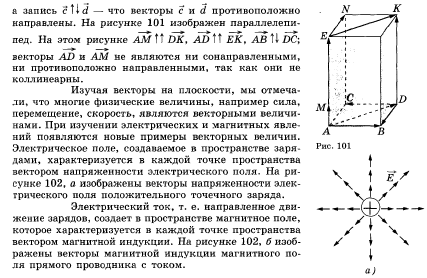 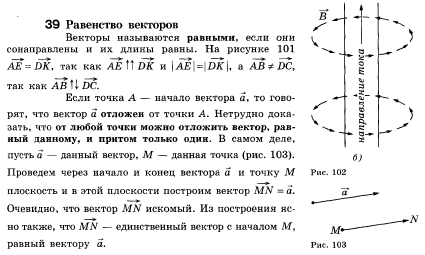 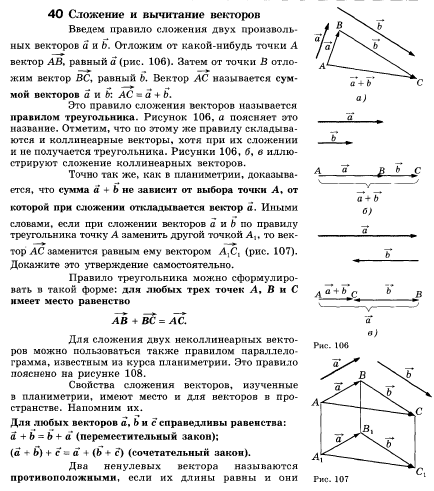 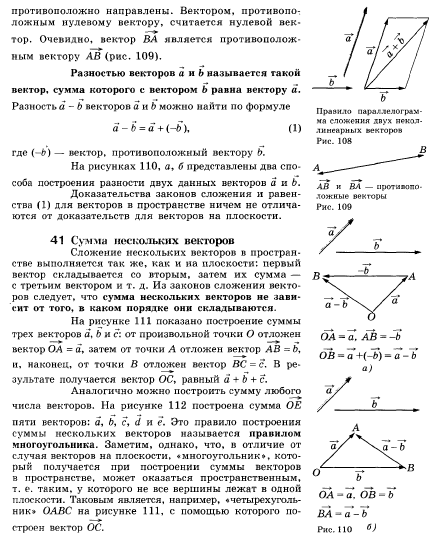 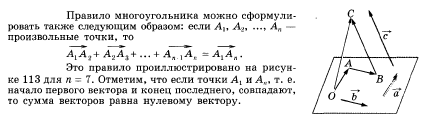 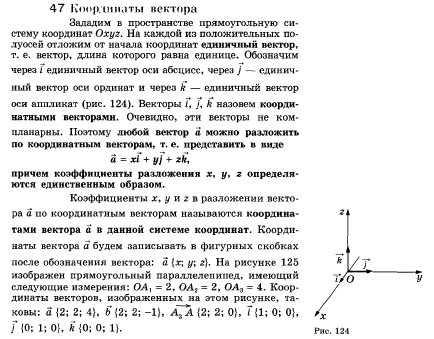 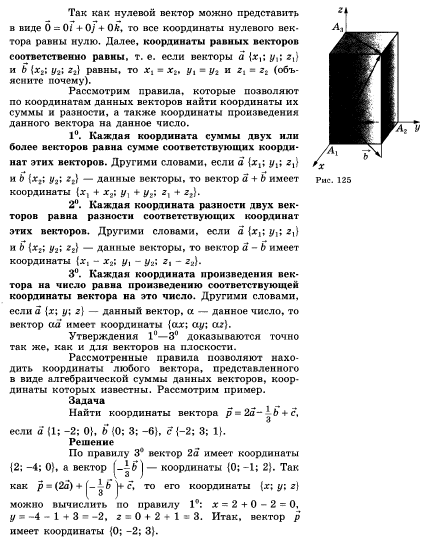 